Dicembre 2012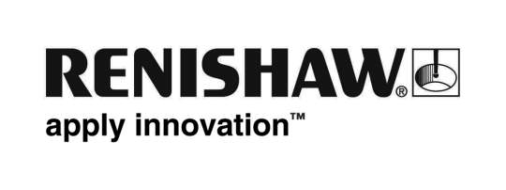 Il robot neuro|mate® di Renishaw esegue le prime procedure chirurgiche a Nizza (Francia)Renishaw è lieta di annunciare che presso il reparto di neurochirurgia del Centre Hospitalier Universitaire Pasteur di Nizza è stato portato a termine con successo il primo intervento di neurochirurgia robotizzato, con l'ausilio del sistema stereotassico neuro|mate®. Dopo avere preso in considerazione una serie di tecnologie alternative, il CHU di Nizza ha deciso di adottare il sistema neuro|mate®. Il prof. Philippe Paquis, capo del reparto di neurochirurgia del CHU di Nizza ha spiegato le ragioni alla base di tale scelta: "Il robot chirurgico neuro|mate® ci permette di migliorare la qualità delle procedure di gestione del paziente durante la stimolazione cerebrale profonda, perché consente di eseguire interventi frameless, raggiungendo il bersaglio con assoluta precisione"."Sono state sufficienti poche procedure frameless per capire quanto neuro|mate® contribuisca a semplificare il lavoro. La semplicità della procedura ci consente di arrivare anche ai bersagli più difficili e di velocizzare gli interventi, ottimizzando l'utilizzo delle sale operatorie. Inoltre, la possibilità di effettuare operazioni frameless riduce il disagio del paziente," ha aggiunto il dott. Denys Fontaine, autore dei primi interventi con neuro|mate® eseguiti presso la struttura medica. "Abbiamo utilizzato neuro|mate® anche per eseguire alcuni interventi di stimolazione cerebrale profonda e siamo rimasti favorevolmente colpiti dall'accuratezza con cui sono stati piazzati gli elettrodi, come confermato dalle immagini. Penso che presto inizieremo a utilizzare il sistema neuro|mate® anche per interventi di neuroendoscopia".Il dr. Abed Hammoud, CEO di Renishaw Mayfield SA ha affermato: "questa recente installazione di neuro|mate® rappresenta un'ulteriore conferma che i massimi esperti mondiali di neurochirurgia si affidano alle capacità dei robot stereotassici neuro|mate® e al team si assistenza di Renishaw Mayfield per garantire ai propri pazienti il miglior trattamento possibile".- FINE -www.renishaw.com/neuro